送信日：令和2年　月　日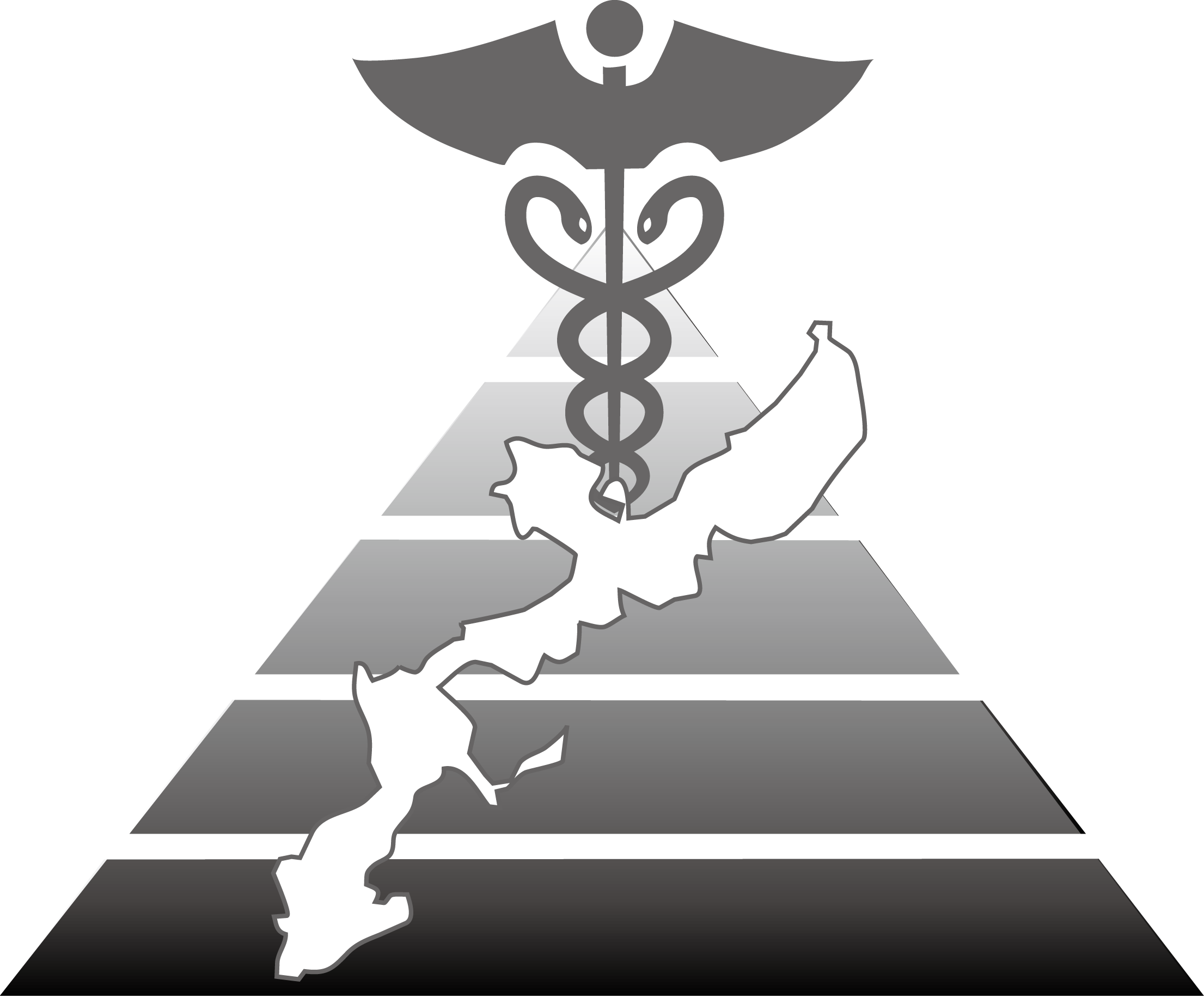 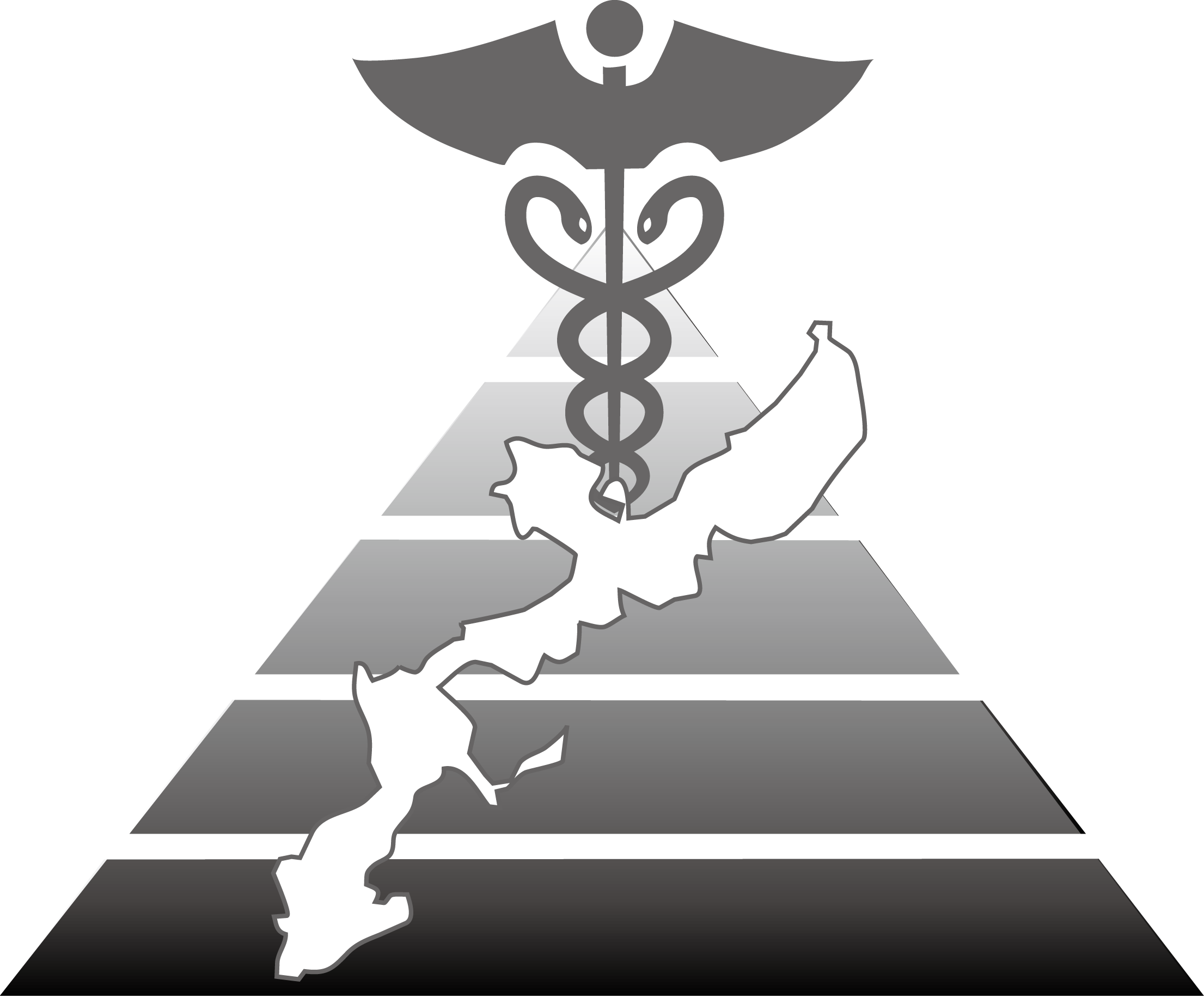 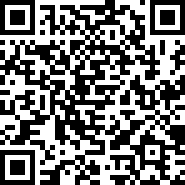 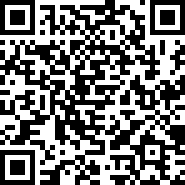 宛先：リハビリテーション科(理学療法部門責任者) 御中送信者：公益社団法人　沖縄県理学療法士協会　　　TEL・FAX　098-930-5023　　　URL　http://www.oki-pt.jp担当　城間定治（E-mail：chikutantou@oki-pt.jp）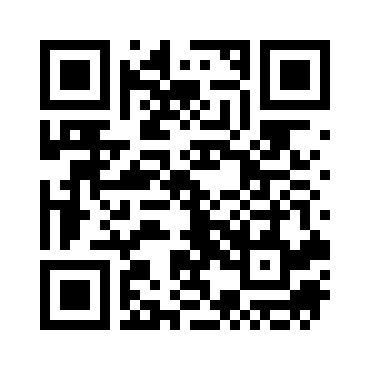 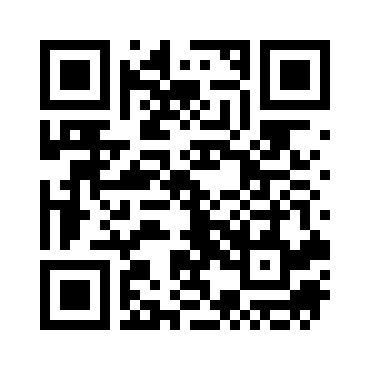 ※送信先に（公社）沖縄県理学療法士協会会員がいない場合はお手数ですが、送信者（担当城間）までご連絡頂きますようお願いします。FAX番号の変更についてもご連絡ください。